JOHN TONKIN COLLEGEEDUCATION SUPPORT CENTRESTATIONERY LIST FOR 2023General Items – all studentsMust be supplied on the first day of school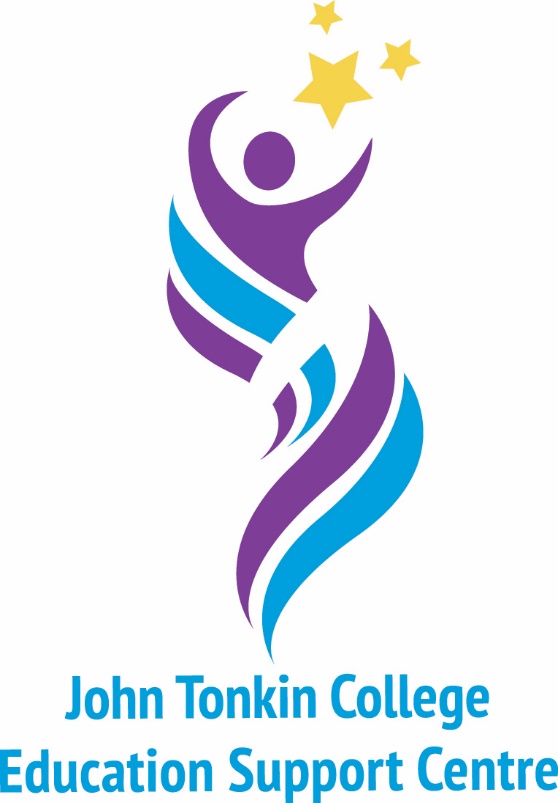 2023 Stationery List Student: ____________________________________________ All these items need to be bought in on the first day back to school GENERAL ITEMS – ALL STUDENTS2x HB pencils1 x erasers1 x pencil sharpener8 x blue or black biros 1 x pencil case1 x glue sticks1 x pair scissors1 x USB2 x box of tissues 1 x school bag2 x highlighters2 x lever arch file (Cadets & English)4 x display folder (Cadets & English/Maths)1 x sport shirt – navy blue t’shirt1 x roll on deodorantYOU WILL ALSO NEED TO PROVIDE SOME OF THE FOLLOWING ITEMS DEPENDING ON WHAT VET COURSE YOUR CHILD HAS ENROLLED IN YOU WILL ALSO NEED TO PROVIDE SOME OF THE FOLLOWING ITEMS DEPENDING ON WHAT VET COURSE YOUR CHILD HAS ENROLLED IN CONSTRUCTION/WORKSHOP1 x pair of work pants/shorts1 x pair of steel capped work bootsRETAIL – Shop1 x pair black pantsCREATIVE MANUFACTORING1 x lever arch fileANIMAL STUDIESNo additional requirementsPAINTING AND DECORATING Work shirt and trousersbootsSafety glassesHORTICULTURESteel capped bootsWork shorts or trousersLong sleeve work shirtsHat/sunscreenGloves/safety glassesHOSPITALITYPlain black rubber soled shoes (not joggers)Black dress pantsWhite long sleeve collared shirt